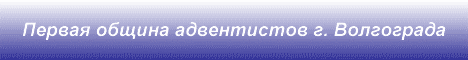 Код  для баннера:   <a href="http://volgograd1.esd-sda.org/"> <img height="50" border="0" src="http://1.bp.blogspot.com/-0tekyRCu484/UeKnNpx2wHI/AAAAAAAAAJo/XTxyjLjOGx4/s760/%25D0%2591%25D0%25B0%25D0%25BD%25D0%25BD%25D0%25B5%25D1%2580%2B%25D0%25B4%25D0%25B0.gif" style="visibility: visible;" width="450" id="Image1_img" alt=""></a>